Supplementary fig. S5 Standard curve and equation of linear regressionEquation of linear regression was generated by drawing the standard curve with the concentration of oxalic acid standards（µg/mL） as the abscissa and the chromatographic peak area (µAU.s) as the ordinate. Standard oxalic acid solutions were prepared more appropriately with concentrations of 800 µg/mL, 900 µg/mL, 1000 µg/mL, 2000 µg/mL and 3000 µg/mL for further precise calculation of concentrations of WT and AAT1-MT with external standard method.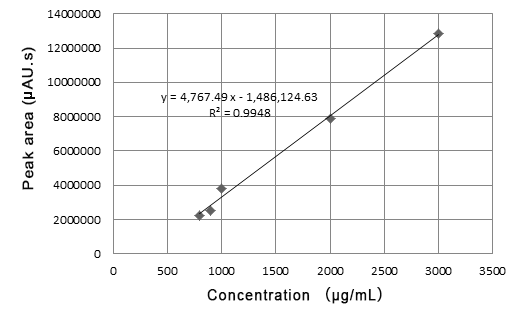 